Olsztyn, 24 października 2023 r.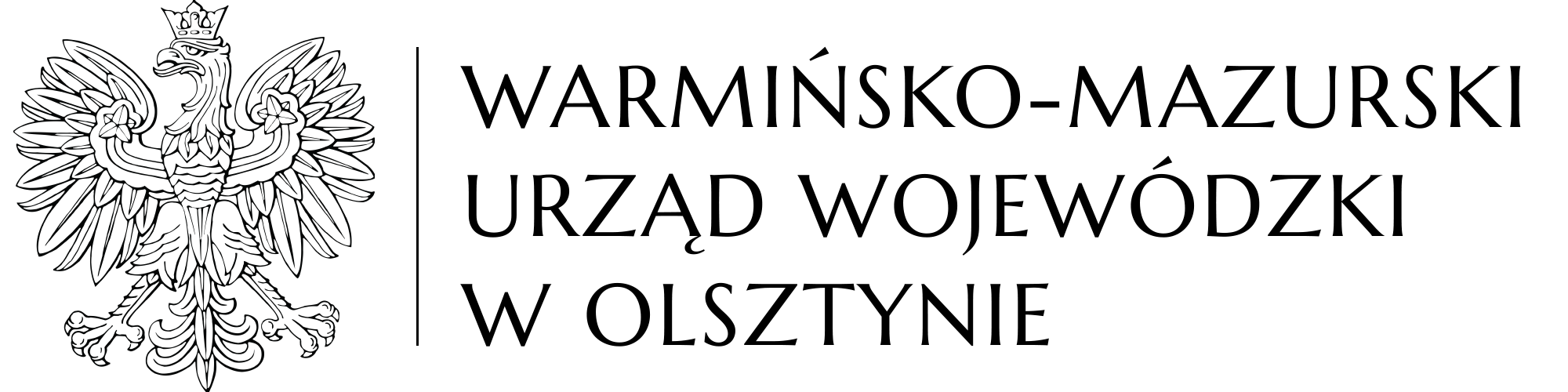 WO-IV.272.34.2023dotyczy: postępowania o udzielenie zamówienia publicznego, którego przedmiotem jest dostawa wraz z montażem szlabanów oraz kolczatek na potrzeby Drogowego Przejścia Granicznego w Bezledach. ZAWIADOMIENIE O UNIEWAŻNIENIU POSTĘPOWANIA 
W związku z tym, iż w postępowaniu prowadzonym w trybie podstawowym na podstawie art. 275 pkt 1 ustawy z dnia 11 września 2019 r. Prawo zamówień publicznych 
(Dz. U. z 2023 r. poz. 1605 z późn. zm.), którego przedmiotem jest dostawa wraz z montażem szlabanów oraz kolczatek na potrzeby Drogowego Przejścia Granicznego w Bezledach, nie wpłynęła żadna oferta, zgodnie z art. 255 pkt 1 ustawy Prawo zamówień publicznych, postępowanie zostało unieważnione. ZASTĘPCA DYREKTORA WYDZIAŁU OBSŁUGI URZĘDU/-/ Mariusz Bronakowskiosoba do kontaktu w sprawie: Joanna Zambrzycka tel. 89 52 32 638,
e-mail: joanna.zambrzycka@uw.olsztyn.pl 